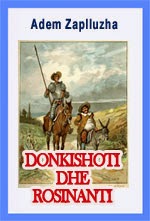 SI DONKISHOTI     Nuk di sa vlenNjë bisht gomariPor pa përdhosur dikëTi dot nuk jetonMendo pakëz me kokëMor bir zuzariKur si qeni i tërbuarNëpër mëhallë hungëronLeh në stele e internetPo del në rrugëE shanë miletinShih se si dukeshTi mor hukubetThua se e ka kapurPër mjekre mbretinTundu e shkunduTi mor zevzekPo të duket vetjaTamam si vezirShih siç ke mbeturMe duar në shkekO njeri i pasojO mor rezilJa po ta qëndisiNjë letër sotPër sorrollapin e pasojQë ha kikirik“Turp e ndotNesër e mot “Që e shet lëkurënMor stramastikNë daç ndërro lëkurëE trego përrallaO zuzarTi shpirtit katranKjo botë do të ketëPërherë budallaSi DonkishotinAtë trim azganShko në ahur te RosinantiLodroje kalinSi për bajramNuk është mëNëntëdhjetë e nëntaPër patriotët në bateriQë shesin ajranNë këto vargjeNuk është askushKurrë s’kam takuarKësi soji të keqPor mund të identifikohetEdhe çdo kushQë kakaris si pulaE shitet për dreqNdalu pakëzMor DonkishotDuhet të kesh vëllaçkoMendim pozitivSe përndryshe të vretI madhi ZotMe këtë të sëmurëKokë portativE di vetSe je analfabetNuk të kosit kosaAsnjë lloj bariNëse ke kokëShkruaj në gazetëE mos pall nëpër rrugëSi në pazar gomariKëtu askëndNuk e kam marrë në thumbShumë e shumë të falaDjemve të internetitKe do ta zëKjo satirë pa plumbLe të jetë i mallkuarSi biri i lanetit